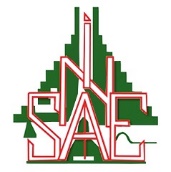 Evolution hebdomadaire de prix des produits de grande consommation dans la ville de CotonouPériode : semaine du 06 au 12 Novembre 2017Source : DSS/INSAE, 14 Novembre 2017institut National de la Statistique et de l’Analyse Economique                         Direction des Statistiques Sociales ProduitsPrix moyens de la semaine du 23 au 29 Octobre 2017Prix moyens de la semaine 06 au 12 Novembre 2017Variation de prix de la semaine n par rapport à n-1.Maïs séchés en grains vendu au détail (1KG)2222408,1Riz en grains longs vendu au détail (1KG)5956204,2Sorgho  (1KG)442422-4,5Mil  (1KG)471438-7,0Gari 2ème qualité (1 KG)42049016,7Haricot blanc (1 KG)775748-3,5Ignames (1 KG)475458-3,6Tomate fraiche (1 KG)21224113,7Piment frais  au kg (1 KG)4581 040127,1Oignon frais rond (1 KG)667652-2,2Huile d'arachide artisanale (1 L)7677670,0Huile de Palme non raffiné (1 L)8008000,0Pétrole lampant vendu en vrac (1 L)4924920,0Essence Kpayo (1 L)358342-4,5Gaz domestique (6 KG)3 3003 3000,0Gaz domestique (12 KG)6 5006 5000,0chinchard congelé  (Silvi) (1 KG)1 2001 2000,0Viande de bœuf sans os (1 KG)3 0003 0000,0Viande de mouton (1 KG)3 0003 0000,0Riz importé Gino (5 KG)4 2674 2670,0Lait concentré JAGO (1KG)1 1001 1000,0Farine de blé (1 KG)4504500,0Ciment NOCIBE (1tonne)67 00067 0000,0Ciment SCB Lafarge (1tonne)67 00067 0000,0Fer à béton (barre de 8) (1tonne)470 000470 0000,0Fer à béton (barre de 10) (1tonne)470 000470 0000,0                                 République du Bénininstitut National de la Statistique et de l’Analyse Economique                         Direction des Statistiques Sociales 